В декабре 2019 года на одном предприятии-банкроте Астраханской области удалось 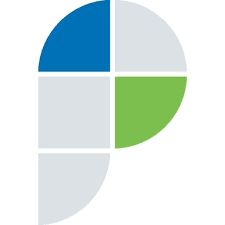 погасить задолженность по заработной платеРосреестром совместно с Рострудом и правоохранительными органами обеспечивается погашение задолженности организаций, проходящих процедуру банкротства, по заработной плате и выходным пособиям.Такая работа проводится в рамках исполнения ведомством функций по контролю (надзору) за деятельностью саморегулируемых организаций арбитражных управляющих, осуществляющих процедуры банкротства на организациях-должниках. Именно на такие организации приходится значительный объем задолженности по заработной плате. Ее погашение осуществляется при поступлении в конкурсную массу средств от продажи имущества организаций-банкротов и взыскания дебиторской задолженности. 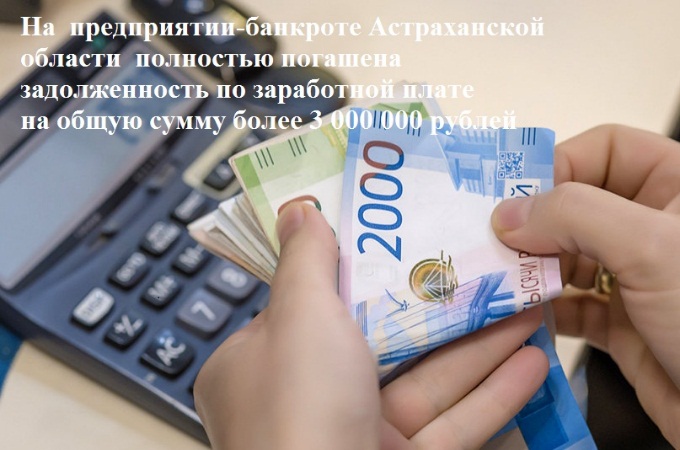 Работа по погашению задолженности по заработной плате на предприятиях-банкротах, находящихся на территории Астраханской области, проводится при участии должностных лиц отдела по контролю (надзору) в сфере саморегулируемых организаций арбитражных управляющих Управления Росреестра по Астраханской области.Так, в декабре   уходящего   года,  еще  на  одном  предприятии-банкроте Астраханской  области  полностью погашена задолженность по заработной плате на общую сумму более 3 000 000 рублей.Управление Росреестра по Астраханской области информирует